РОССИЙСКАЯ ФЕДЕРАЦИЯМУНИЦИПАЛЬНОЕ БЮДЖЕТНОЕ ДОШКОЛЬНОЕ ОБРАЗОВАТЕЛЬНОЕ УЧРЕЖДЕНИЕ ДЕТСКИЙ САД № 146городского округа Самара443029, г. Самара, ул.Ново-Садовая, 194-а, тел. 994-81-05e-mail: mdou146@yandex.ruНОД в подготовительной группе №2 «В гости к Деду Морозу» с использованием ИКТСоставила и провела:воспитатель МБДОУ №146  г.о.СамараДеревянкина Наталья Васильевна2014г.Интеграция образовательных областей: «познавательное развитие», «социально-коммуникативное развитие», «художественно-эстетическое развитие».Цель: развитие у детей  познавательных, коммуникативных и творческих способностей. Задачи: -систематизировать и расширять знания детей о Родине Деда Мороза;-совершенствовать умения детей рассказывать выразительно стихотворение, отвечать на вопросы полным ответом; активизировать словарь;-развивать внимание, логическое мышление, мелкую моторику, творческое воображение;-воспитывать уважительное и бережное отношение к объектам природы; совершенствовать навыки трудовой дисциплины при выполнении работы.Виды детской деятельности: познавательно- исследовательская, коммуникативная, музыкально- художественная, продуктивная.Методы и приемы  работы: мотивационный, информационно- рецептивный, словесный, игровой, эвристический.Средства: Мультимедийные: презентация «В гостях у Деда Мороза».Литературные: стихотворение  про Новый год.Музыкальные: аудиозапись произведений: П. И. Чайковского «Полька», С.С. Прокофьева «Фея  зимы».Оборудование: ноутбук, магнитофон, бумага зеленого цвета, самоклеющаяся бумага, сухие завтраки «Звездочки», ватные диски, клей  ПВА.Планируемый результат:- активно вступает во взаимодействие с педагогом и сверстниками в различных видах деятельности;- отвечает на вопросы связно, опираясь на имеющиеся знания; выразительно рассказывает стихотворение;- проявляет самостоятельность, творческую индивидуальность в продуктивной деятельности; выполняет работу аккуратноХод НОДМотивационный момент.-Ребята, поднимите руки, кто любит ходить в гости?  Сегодня  я предлагаю отправиться в гости к Деду Морозу. Хотите? Мы полетим с вами на ковре- самолете. (Воспитатель приглашает детей сесть поудобнее на ковре)-Сейчас дружно повторяйте за мной слова:На ковре- самолете мы летим,В гости к Дедушке Морозу скоро прилетим!(На экране появляется 1 слайд)- Нас встречает Дед Мороз. Он всегда рад встрече с ребятами. Давайте будем вежливыми и поздороваемся с ним. Дети: Здравствуй, Дедушка Мороз!           Мы встрече с тобой рады!(2 слайд)- Ребята, Дед Мороз приглашает вас посмотреть его владения. Но прежде, давайте вспомним, как нужно вести себя в гостях? (Высказывания детей)(3 слайд)-Дедушка Мороз всегда гостеприимный, к нему каждый рад попасть в гости. У ворот нас кто встречает?(4 слайд)-Посмотрите, ребята, сколько уже гостей собралось. Все хотят пообщаться с Дедушкой Морозом, загадать желание в канун Нового года и полюбоваться его владениями.(5 слайд)- С чем можно сравнить  его дом ? (Высказывания детей)(6 слайд)-Ребята, чем сейчас  занят  Дед Мороз? (Ответы детей) Перед Новым годом он получает очень много писем. Все их нужно прочитать и постараться исполнить желания каждого.(7 слайд)- Когда наступает Новый год , он спешит развести всем подарки, побывать на празднике у ребят пожелать всего самого хорошего и доброго в Новом году  и подарить всем праздничное настроение.- Ребята, а кто помнит, какой город называют Родиной Деда Мороза? (Великий Устюг) Давайте полюбуемся красотой этого города.(8, 9, 10, 11,12  слайды) Просмотр слайдов сопровождается звучанием произведения С.С. Прокофьева «Фея  зимы».-Великий Устюг- древний город. Он славится своими храмами, красивой и живописной природой, дома в нем стоят- словно терема. В этом городе живет очень много людей, поэтому он очень большой.-Ребята, вам понравился этот город? Сейчас Дедушка Мороз предлагает  немного поиграть. Он очень любит шутки, игры, танцы. А еще - он настоящий волшебник. (13 слайд) Физминутка.-Посмотрите, в кого он сейчас нас превратит? (В снеговиков) Что делают снеговики?( Высказывания детей)Под  звучание  музыки ( «Полька») дети выполняют соответствующие движения, изображая резвящихся снеговиков.(14 слайд)-Сейчас Дед Мороз приглашает нас в сою мастерскую. Что изготавливают в его мастерской?  (Высказывания детей) (15 слайд)-Посмотрите, что он  нам предлагает  сделать своими руками ? (Елку) А как вы думаете, почему именно елку? (Высказывания детей) (16 слайд)- Когда наступает Новый год, в лесу вырубается очень много елок. А это хорошо или плохо? Почему? Где можно приобрести елку к празднику? (Высказывания детей) (17 слайд)- Посмотрите, ребята, как красиво украшена живая елочка. Ее никто не срубил , она стоит нарядная и дарит всем праздник.Продуктивная деятельность. (Воспитатель приглашает детей пройти за столы)Этапы работы:1.Изготовление елочки в технике оригами по показу воспитателя.2. Оформление елочки по замыслу детей.3. Анализ работ.Итог занятия.- Ребята, давайте сейчас встанем в кружок, покажем  друг другу свои елочки и расскажем стихотворение про Новый год:В каждом доме много света
Наступает Новый год!
Белоснежная карета
Дед Мороза привезет.Ровно в полночь вспыхнут ярко
В небесах гирлянды звезд.
Не приходит без подарков
В этот праздник Дед Мороз!Соберется возле елки
Развеселый хоровод:
Лисы, зайцы, белки, волки -
Все встречают Новый год.(18 слайд)-На этом наше путешествие заканчивается. Дедушка Мороз желает всем вам хорошего и праздничного настроения. Он обязательно приедет на ваш праздник и привезет подарки . Давайте ему помашем и попрощаемся с ним.(Воспитатель приглашает детей сесть на ковер- самолет)На ковре- самолете мы летимСкоро, скоро в детский сад свой прилетим.-Ребята, вам понравилось у Дедушки Мороза? Что особенно запомнилось? Что нового для себя узнали? 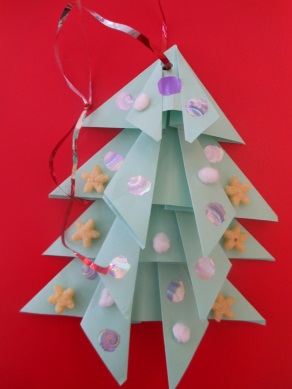 